Kriterijivrednovanjarazina/standardrazina/standardrazina/standardrazina/standardkriterij2345usvojenost sadržaja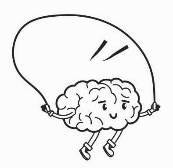 usvojene su temeljne činjenice, ali nisu usvojeni temeljni konceptiusvojene su temeljne činjenice i neki od predviđenih koncepatausvojene su sve bitne činjenice i većina temeljnih koncepatausvojene su sve predviđene činjenice i svi predviđeni konceptirješavanjeproblema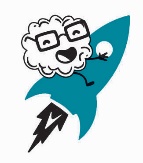 sposoban je rješavati jednostavne probleme uz pomoć nastavnikasamostalno rješava jednostavne probleme, ali složene probleme ne rješava ni uz pomoć nastavnikasamostalno rješava jednostavne probleme, a složene probleme rješava uz pomoć nastavnikasamostalno rješava jednostavne i složene problemematematičkakomunikacija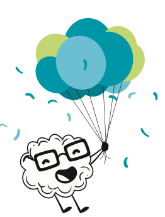 uz pomoć nastavnika primjenjuje elemente matematičke komunikacijesamostalno primjenjuje elemente matematičku komunikaciju pri obavljanju jednostavnih praktičnih zadatakasamostalno koristi matematičku komunikaciju u jednostavnim praktičnim zadatcima, a uz pomoć nastavnika i u složenijim praktičnim zadatcimasamostalno koristi matematičku komunikaciju u  jednostavnim i složenim praktičnim zadatcima